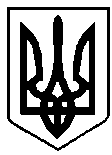 УКРАЇНА                           ВАРАСЬКА МІСЬКА РАДА           РІВНЕНСЬКОЇ ОБЛАСТІ  Восьме скликання(Шоста сесія)РІШЕННЯНа виконання рішення Вараської міської ради від 15.12.2020 року №45 «Про початок реорганізації Більськовільської сільської ради шляхом приєднання до Вараської міської ради», відповідно до Закону України «Про передачу об’єктів права державної та комунальної власності», ст.ст. 328, 329 Цивільного Кодексу України, керуючись ст. 59, 60 Закону України «Про місцеве самоврядування в Україні», Вараська міська радаВ И Р І Ш И Л А: 1.Передати з балансу Більськовільської сільської ради на баланс виконавчого комітету Вараської міської ради комунальне майно згідно додатку 1.2. Виконавчому комітету Вараської міської ради прийняти на баланс майно зазначене у додатку 1 у відповідності до вимог чинного законодавства України забезпечивши його бухгалтерський облік.3. Передати з балансу Більськовільської сільської ради на баланс відділу культури та туризму виконавчого комітету Вараської міської ради комунальне майно згідно додатку 2.4. Відділу культури та туризму виконавчого комітету Вараської міської ради прийняти на баланс комунальне майно зазначене у додатку 2 у відповідності до вимог чинного законодавства України забезпечивши його бухгалтерський облік. 5. Передати з балансу Більськовільської сільської ради на баланс управління освіти виконавчого комітету Вараської міської ради комунальне майно згідно додатку 3.6. Управлінню освіти виконавчого комітету Вараської міської ради прийняти на баланс комунальне майно зазначене у додатку 3 у відповідності до вимог чинного законодавства України забезпечивши його бухгалтерський облік. 7. Контроль за виконанням рішення залишаю за постійною депутатською комісією з питань комунального майна, житлової політики, інфраструктури та енергозбереження.Міський голова                                                   Олександр МЕНЗУЛДодаток 1до рішення Вараської міської ради24 лютого 2021 № 142Секретар міської ради                                                     Геннадій ДЕРЕВ’ЯНЧУКДодаток 2до рішення Вараської міської ради                                                                                        24 лютого 2021 № 142                                                                                                                   Продовження додатку 2 Секретар міської ради                                                     Геннадій ДЕРЕВ’ЯНЧУКДодаток 3до рішення міської ради24 лютого 2021 № 142Перелік майна Більськовільської сільської ради,які передаються на баланс управління освіти виконавчого комітету Вараської міської радиСекретар міської ради                                                     Геннадій ДЕРЕВ’ЯНЧУК24 лютого 2021 року                      №142Про передачу комунального майна з балансу Більськовільської сільської радиПерелік майна Більськовільської сільської ради,які передаються на балансПерелік майна Більськовільської сільської ради,які передаються на балансПерелік майна Більськовільської сільської ради,які передаються на балансПерелік майна Більськовільської сільської ради,які передаються на балансПерелік майна Більськовільської сільської ради,які передаються на балансПерелік майна Більськовільської сільської ради,які передаються на балансПерелік майна Більськовільської сільської ради,які передаються на балансПерелік майна Більськовільської сільської ради,які передаються на балансПерелік майна Більськовільської сільської ради,які передаються на балансПерелік майна Більськовільської сільської ради,які передаються на балансПерелік майна Більськовільської сільської ради,які передаються на балансвиконавчого комітету Вараської міської радивиконавчого комітету Вараської міської радивиконавчого комітету Вараської міської радивиконавчого комітету Вараської міської радивиконавчого комітету Вараської міської радивиконавчого комітету Вараської міської радивиконавчого комітету Вараської міської радивиконавчого комітету Вараської міської радивиконавчого комітету Вараської міської радивиконавчого комітету Вараської міської радивиконавчого комітету Вараської міської ради№ з/п№ з/пНайменування, стисла характеристика та призначення об’єктаНайменування, стисла характеристика та призначення об’єктаІнвентарний номерОдин. вимір.За даними бухгалтерського обліку3За даними бухгалтерського обліку3За даними бухгалтерського обліку3За даними бухгалтерського обліку3За даними бухгалтерського обліку3За даними бухгалтерського обліку3№ з/п№ з/пНайменування, стисла характеристика та призначення об’єктаНайменування, стисла характеристика та призначення об’єктаІнвентарний номерОдин. вимір.кількістьпервісна (переоцінена) вартістьсума зносу (накопиченої амортизації)сума зносу (накопиченої амортизації)балансова вартість балансова вартість 11223456778811Приміщення сільської радиПриміщення сільської ради10310002шт.148341,0048341,0048341,000,000,0022ТуалетТуалет10310014шт.11094,00714,00714,00380,00380,0033ЗаборЗабор10310013м.60176,00176,00176,000,000,0044Господарський корпусГосподарський корпус10310022шт.128720,0028720,0028720,000,000,0055Будівля поліклінікиБудівля поліклініки10130007шт.154174,0054174,0054174,000,000,0066Сарай цеглянийСарай цегляний10130009шт.111752,0011752,0011752,000,000,0077Сарай Сарай 10130010шт.16122,006122,006122,000,000,0088КотельняКотельня10310019шт.115000,0015000,0015000,000,000,0099Дорога (вул. Залядинська асфальтобетонна)Дорога (вул. Залядинська асфальтобетонна)10310017км.4562000,00562000,00562000,000,000,001010Дорога (вул. Рафалівська)Дорога (вул. Рафалівська)10310044км.11000,001000,001000,000,000,001111Дорога (вул. Поліська)Дорога (вул. Поліська)10310023км.0,65650,00650,00650,000,000,001212Дорога (вул. Будищівська)Дорога (вул. Будищівська)10310024км.0,8800,00800,00800,000,000,001313Дорога (вул. Церковна)Дорога (вул. Церковна)10310025км.0,5500,00500,00500,000,000,001414Дорога (вул. Шкільна)Дорога (вул. Шкільна)10310026км.0,2200,00200,00200,000,000,001515Дорога (вул. Паркова)Дорога (вул. Паркова)10310027км.0,4400,00400,00400,000,000,001616Дорога (вул. Вільхова)Дорога (вул. Вільхова)10310028км.0,3300,00300,00300,000,000,001717Дорога (вул. Лікарняна)Дорога (вул. Лікарняна)10310029км.11000,001000,001000,000,000,001818Дорога (вул. Рогова)Дорога (вул. Рогова)10310030км.0,3300,00300,00300,000,000,001919Дорога (вул. Засадкова)Дорога (вул. Засадкова)10310031км.0,8800,00800,00800,000,000,002020Дорога (вул. Колгоспна)Дорога (вул. Колгоспна)10310032км.0,2200,00200,00200,000,000,002121Дорога (вул. Задоріжкова)Дорога (вул. Задоріжкова)10310033км.1,51500,001500,001500,000,000,002222Дорога (вул. Підрадьківська)Дорога (вул. Підрадьківська)10310034км.0,8800,00800,00800,000,000,002323Дорога (вул. Бегми)Дорога (вул. Бегми)10310035км.0,35350,00350,00350,000,000,002424Дорога (вул. Обшарна)Дорога (вул. Обшарна)10310036км.0,25250,00250,00250,000,000,002525Дорога (вул. Зарубанська)Дорога (вул. Зарубанська)10310037км.0,5500,00500,00500,000,000,00Продовження додатку 1 Продовження додатку 1 Продовження додатку 1 Продовження додатку 1 Продовження додатку 1 Продовження додатку 1 Продовження додатку 1 Продовження додатку 1 2626Дорога (вул. Підлісна)Дорога (вул. Підлісна)10310038км.1,81800,001800,001800,000,000,002727Дорога (вул. Залядинська)Дорога (вул. Залядинська)10310046км.33000,003000,003000,000,000,002828Дорога с. Рудка (вул. Шкільна)Дорога с. Рудка (вул. Шкільна)10310039км.11000,001000,001000,000,000,002929Дорога с. Рудка (вул. Нова)Дорога с. Рудка (вул. Нова)10310040км.0,7700,00700,00700,000,000,003030Дорога с. Рудка (вул.Меліоративна)Дорога с. Рудка (вул.Меліоративна)10310041км.0,512712,0012712,0012712,000,000,003131Дорога с. Березина (вул. Кучинська)Дорога с. Березина (вул. Кучинська)10310042км.1,31300,001300,001300,000,000,003232Дорога с. Березина (вул. Козичинська)Дорога с. Березина (вул. Козичинська)10310043км.0,9900,00900,00900,000,000,003333Дорога с. Березина (вул. Шкільна)Дорога с. Березина (вул. Шкільна)10310045км.1,21200,001200,001200,000,000,003434Водонапірна баштаВодонапірна башта10310018шт.16650,006650,006650,000,000,003535Обеліск с. Більська ВоляОбеліск с. Більська Воля10310020шт.1800,00800,00800,000,000,003636Обеліск с. РудкаОбеліск с. Рудка10310021шт.1200,00200,00200,000,000,00ВсьогоВсього36,0767191,00766811,00766811,00380,00380,00№ з/п№ з/пНайменування, стисла характеристика та призначення об’єктаНайменування, стисла характеристика та призначення об’єктаІнвентарний номерОдин. вимір.За даними бухгалтерського обліку3За даними бухгалтерського обліку3За даними бухгалтерського обліку3За даними бухгалтерського обліку3За даними бухгалтерського обліку3За даними бухгалтерського обліку3№ з/п№ з/пНайменування, стисла характеристика та призначення об’єктаНайменування, стисла характеристика та призначення об’єктаІнвентарний номерОдин. вимір.кількістьпервісна (переоцінена) вартістьпервісна (переоцінена) вартістьсума зносу (накопиченої амортизації)балансова вартість балансова вартість 11223456678811Шкаф книжнийШкаф книжний10480017шт.1235,00235,00235,000,000,0022Шкаф книжнийШкаф книжний10480015шт.1283,00283,00283,000,000,0033Шкаф книжнийШкаф книжний10480016шт.1283,00283,00283,000,000,0044Принтер Samsung SCX-4200Принтер Samsung SCX-420010480021шт.11145,001145,001145,000,000,0055Монітор 19 LG W1943SS-PEМонітор 19 LG W1943SS-PE10480028шт.11165,001165,001165,000,000,0066Ноутбук Samsung RV509Ноутбук Samsung RV50910480030шт.15363,005363,005363,000,000,0077Принтер CanonПринтер Canon10480038шт.11006,001006,00804,00202,00202,0088Системний блок GressoСистемний блок Gresso10480036шт.12945,002945,002356,00589,00589,0099Монітор ЛОС Монітор ЛОС 10480037шт.11002,001002,00802,00200,00200,001010Монітор LGМонітор LG10480042шт.12490,002490,001494,00996,00996,001111Ноутбук Acer E1-531Ноутбук Acer E1-53110480039шт.13087,003087,002471,00616,00616,001212Багатофункціональний пристрій Canon (принтер) Багатофункціональний пристрій Canon (принтер) 10480040шт.13650,003650,002555,001095,001095,001313Системний блок Системний блок 10480041шт.17200,007200,004320,002880,002880,001414 Багатофункціональний пристрій Brother  Багатофункціональний пристрій Brother 10480043шт.13910,003910,002346,001564,001564,001515Персональний комп'ютер (системний блок) HPПерсональний комп'ютер (системний блок) HP10480044шт.19089,009089,003333,005756,005756,001616Системний блок Logic PowerСистемний блок Logic Power10480046шт.19270,009270,001854,007416,007416,00Продовження додатку 1 Продовження додатку 1 Продовження додатку 1 Продовження додатку 1 Продовження додатку 1 Продовження додатку 1 Продовження додатку 1 1717Системний блок Intel Core 13/vGb AsusСистемний блок Intel Core 13/vGb Asus10480047шт.110235,0010235,001024,009211,009211,001818Електролічильник зоннийЕлектролічильник зонний10480035шт.11750,001750,001400,00350,00350,00ВсьогоВсього18,064108,0064108,0033233,0030875,0030875,00№ з/п№ з/пНайменування, стисла характеристика та призначення об’єктаНайменування, стисла характеристика та призначення об’єктаІнвентарний номерОдин. вимір.За даними бухгалтерського обліку3За даними бухгалтерського обліку3За даними бухгалтерського обліку3За даними бухгалтерського обліку3За даними бухгалтерського обліку3За даними бухгалтерського обліку3№ з/п№ з/пНайменування, стисла характеристика та призначення об’єктаНайменування, стисла характеристика та призначення об’єктаІнвентарний номерОдин. вимір.кількістьпервісна (переоцінена) вартістьпервісна (переоцінена) вартістьсума зносу (накопиченої амортизації)балансова вартість балансова вартість 11223456678811Легковий автомобіль ВАЗ-2121 НиваЛегковий автомобіль ВАЗ-2121 Нива10580001шт.118419,0018419,0018419,000,000,0022Легковий автомобіль ВАЗ-21231 НиваЛегковий автомобіль ВАЗ-21231 Нива10580002шт.136467,0036467,0036467,000,000,0033Пожежний автомобіль АЦ-40-130Пожежний автомобіль АЦ-40-13010580003шт125000,0025000,0025000,000,000,00ВсьогоВсього3,079886,0079886,0079886,000,000,00№ з/п№ з/пНайменування, стисла характеристика та призначення об’єктаНайменування, стисла характеристика та призначення об’єктаІнвентарний номерОдин. вимір.За даними бухгалтерського обліку3За даними бухгалтерського обліку3За даними бухгалтерського обліку3За даними бухгалтерського обліку3За даними бухгалтерського обліку3За даними бухгалтерського обліку3№ з/п№ з/пНайменування, стисла характеристика та призначення об’єктаНайменування, стисла характеристика та призначення об’єктаІнвентарний номерОдин. вимір.кількістьпервісна (переоцінена) вартістьпервісна (переоцінена) вартістьсума зносу (накопиченої амортизації)балансова вартість балансова вартість 11223456678811Лінія електропередачЛінія електропередач10640001км.0,4012868,0012868,0012868,000,000,0022Вуличне освітлення Б-ВоляВуличне освітлення Б-Воля10640002км.2,8084864,0084864,0047591,0037273,0037273,0033Вуличне освітлення с.РудкаВуличне освітлення с.Рудка10640003км.0,6015763,0015763,007331,008432,008432,0044Електролінія  ПЛ-10кВ Електролінія  ПЛ-10кВ 10640004км.0,1154326,004326,001730,002596,002596,0055Електролінія ПЛ-0,4кВЕлектролінія ПЛ-0,4кВ10640005км.0,2824893,0024893,009957,0014936,0014936,0066КТП-100кВАКТП-100кВА10640006шт1,0012781,0012781,005112,007669,007669,0077Електролінія ПЛ-0,4кВЕлектролінія ПЛ-0,4кВ10640007км.0,5320450,0020450,008180,0012270,0012270,00ВсьогоВсього7,0175945,00175945,0092769,0083176,0083176,00№ з/п№ з/пНайменування, стисла характеристика та призначення об’єктаНайменування, стисла характеристика та призначення об’єктаІнвентарний номерОдин. вимір.За даними бухгалтерського обліку3За даними бухгалтерського обліку3За даними бухгалтерського обліку3За даними бухгалтерського обліку3За даними бухгалтерського обліку3За даними бухгалтерського обліку3№ з/п№ з/пНайменування, стисла характеристика та призначення об’єктаНайменування, стисла характеристика та призначення об’єктаІнвентарний номерОдин. вимір.кількістьпервісна (переоцінена) вартістьпервісна (переоцінена) вартістьсума зносу (накопиченої амортизації)балансова вартість балансова вартість 11223456678811КилимКилим10180004шт1205,00205,00205,000,000,0022КилимКилим10180005шт1398,00398,00398,000,000,0033ДоріжкаДоріжка10180002мет.9,4721,00721,00721,000,000,0044ДоріжкаДоріжка10180003мет.9530,00530,00530,000,000,00ВсьогоВсього4,01854,001854,001854,000,000,00Продовження додатку 1 Продовження додатку 1 Продовження додатку 1 Продовження додатку 1 Продовження додатку 1 Продовження додатку 1 Продовження додатку 1 № з/п№ з/пНайменування, стисла характеристика та призначення об’єктаНайменування, стисла характеристика та призначення об’єктаІнвентарний номерОдин. вимір.За даними бухгалтерського обліку3За даними бухгалтерського обліку3За даними бухгалтерського обліку3За даними бухгалтерського обліку3За даними бухгалтерського обліку3За даними бухгалтерського обліку3№ з/п№ з/пНайменування, стисла характеристика та призначення об’єктаНайменування, стисла характеристика та призначення об’єктаІнвентарний номерОдин. вимір.кількістьпервісна (переоцінена) вартістьпервісна (переоцінена) вартістьсума зносу (накопиченої амортизації)балансова вартість балансова вартість 11223456678811Шафа офіснаШафа офісна11370019шт.1387,00387,00193,50193,50193,5022ШафаШафа11370001шт.1120,00120,0060,0060,0060,0033Стіл двотумбовийСтіл двотумбовий11370004шт.1129,00129,0064,5064,5064,5044Стіл двотумбовийСтіл двотумбовий11370003шт.1120,00120,0060,0060,0060,0055Стіл двотумбовийСтіл двотумбовий11370002шт.1120,00120,0060,0060,0060,0066СейфСейф11370011шт.1120,00120,0060,0060,0060,0077СейфСейф11370010шт.1120,00120,0060,0060,0060,0088Сейф Сейф 11370009шт.1100,00100,0050,0050,0050,0099СейфСейф11370008шт.150,0050,0025,0025,0025,001010СейфСейф11370007шт.150,0050,0025,0025,0025,001111КамінКамін11370013шт.1280,00280,00140,00140,00140,001212УмивальникУмивальник11370014шт.1367,00367,00183,50183,50183,501313КалькуляторКалькулятор11370017шт.176,0076,0038,0038,0038,001414КалькуляторКалькулятор11370018шт.176,0076,0038,0038,0038,001515Стіл комп'ютернийСтіл комп'ютерний11370023шт.1659,00659,00329,50329,50329,501616Стіл комп'ютернийСтіл комп'ютерний11370022шт.1620,00620,00310,00310,00310,001717Стіл комп'ютернийСтіл комп'ютерний11370021шт.1600,00600,00300,00300,00300,001818СтілСтіл11370030шт.167,0067,0033,5033,5033,501919СтілСтіл11370029шт.160,0060,0030,0030,0030,002020СтілСтіл11370028шт.160,0060,0030,0030,0030,002121СтілСтіл11370027шт.160,0060,0030,0030,0030,002222СтілСтіл11370026шт.160,0060,0030,0030,0030,002323СтілСтіл11370025шт.160,0060,0030,0030,0030,002424СтілСтіл11370024шт.160,0060,0030,0030,0030,002525СтілецьСтілець11370044шт.166,0066,0033,0033,0033,002626СтілецьСтілець11370045шт.166,0066,0033,0033,0033,002727СтілецьСтілець11370046шт.166,0066,0033,0033,0033,002828СтілецьСтілець11370047шт.166,0066,0033,0033,0033,002929СтілецьСтілець11370048шт.166,0066,0033,0033,0033,003030СтілецьСтілець11370051шт.166,0066,0033,0033,0033,003131СтілецьСтілець11370052шт.166,0066,0033,0033,0033,003232СтілецьСтілець11370053шт.166,0066,0033,0033,0033,003333СтілецьСтілець11370056шт.166,0066,0033,0033,0033,003434СтілецьСтілець11370057шт.166,0066,0033,0033,0033,003535СтілецьСтілець11370058шт.166,0066,0033,0033,0033,003636СтілецьСтілець11370059шт.166,0066,0033,0033,0033,003737ВішалкаВішалка11370036шт.129,0029,0014,5014,5014,503838ВішалкаВішалка11370037шт.129,0029,0014,5014,5014,503939ВішалкаВішалка11370038шт.129,0029,0014,5014,5014,504040ВішалкаВішалка11370039шт.129,0029,0014,5014,5014,504141Стілець комп'ютернийСтілець комп'ютерний11370032шт.1220,00220,00110,00110,00110,004242Стілець комп'ютернийСтілець комп'ютерний11130006шт.11175,001175,00587,50587,50587,504343Державна символікаДержавна символіка11130007шт.1683,00683,00341,50341,50341,50Продовження додатку 1 Продовження додатку 1 Продовження додатку 1 Продовження додатку 1 Продовження додатку 1 Продовження додатку 1 Продовження додатку 1 Продовження додатку 1 Продовження додатку 1 Продовження додатку 1 Продовження додатку 1 Продовження додатку 1 4444ТюльТюль11130008мет.4760,00760,00380,00380,00380,004545МоніторМонітор11130003шт.13013,003013,001506,501506,501506,504646МоніторМонітор11130005шт.12676,002676,001338,001338,001338,004747ЛюстраЛюстра11130009щт.1303,00303,00151,50151,50151,504848ШтампШтамп11130010шт.1535,00535,00267,50267,50267,504949ЗНКІ Алмаз ІК(токен)ЗНКІ Алмаз ІК(токен)11130011шт.1850,00850,00425,00425,00425,005050Мереживний комутаторМереживний комутатор11130012шт.1215,00215,00107,50107,50107,505151Роутер безпроводнийРоутер безпроводний11130013шт.1646,00646,00323,00323,00323,005252Миша комп'ютернаМиша комп'ютерна11130004шт.1159,00159,0079,5079,5079,505353Миша комп'ютернаМиша комп'ютерна11130014шт.1149,00149,0074,5074,5074,505454Засіб КЗІ (токен)Засіб КЗІ (токен)11130017шт.1730,00730,00365,00365,00365,005555Засіб КЗІ (токен)Засіб КЗІ (токен)11130016шт.1730,00730,00365,00365,00365,005656Засіб КЗІ (токен)Засіб КЗІ (токен)11130015шт.1730,00730,00365,00365,00365,005757Мобільний телефонМобільний телефон11130018шт.1235,00235,00117,50117,50117,505858Ножиці діалектричніНожиці діалектричні11130019шт.1620,00620,00310,00310,00310,005959Пояс рятувальникаПояс рятувальника11130020шт.1270,00270,00135,00135,00135,006060Пожежний рукавПожежний рукав11130021/1-3шт.31188,001188,00594,00594,00594,006161Драбина алюмінієваДрабина алюмінієва11130022шт.15400,005400,002700,002700,002700,006262Перчатки діалектричніПерчатки діалектричні11130023шт.188,0088,0044,0044,0044,006363Драбина односекційнаДрабина односекційна11130024шт.1130,00130,0065,0065,0065,006464ЛіжкоЛіжко11130025шт.1120,00120,0060,0060,0060,006565ТелевізорТелевізор11130026шт.1350,00350,00175,00175,00175,00ВсьогоВсього67,027304,0027304,0013652,0013652,0013652,00№ з/п№ з/пНайменування, стисла характеристика та призначення об’єктаНайменування, стисла характеристика та призначення об’єктаІнвентарний номерОдин. вимір.кількістьЗа даними бухгалтерського обліку3За даними бухгалтерського обліку3За даними бухгалтерського обліку3За даними бухгалтерського обліку3За даними бухгалтерського обліку3№ з/п№ з/пНайменування, стисла характеристика та призначення об’єктаНайменування, стисла характеристика та призначення об’єктаІнвентарний номерОдин. вимір.кількістьпервісна (переоцінена) вартістьпервісна (переоцінена) вартістьсума зносу (накопиченої амортизації)балансова вартість балансова вартість 11223456678811Каска протипожежна білаКаска протипожежна біла11140001-03шт.3540,00540,00270,00270,00270,0022Каска протипожежна червонаКаска протипожежна червона11140004-06шт.3840,00840,00420,00420,00420,0033Куртка пожежника (шкірозамінник)Куртка пожежника (шкірозамінник)11140007-08шт.2600,00600,00300,00300,00300,0044Чоботи діалектричні гумовіЧоботи діалектричні гумові11140009пар1380,00380,00190,00190,00190,00ВсьогоВсього9,0 2360,002360,001180,001180,001180,00№
з/п№
з/пРахунок, субрахунокРахунок, субрахунокМатеріальні цінностіМатеріальні цінностіодиниця виміруЗа даними бухгалтерського обліку2За даними бухгалтерського обліку2За даними бухгалтерського обліку2За даними бухгалтерського обліку2За даними бухгалтерського обліку2№
з/п№
з/пРахунок, субрахунокРахунок, субрахунокнайменування, вид, сорт, група номенклатурний номер (за наявності)кількість кількість вартість сумасума1122345667881118121812Люстрашт11168,00168,00168,002218121812Карнізишт8836,13289,04289,043318121812Електричний чайникшт1180,0080,0080,00Продовження додатку 1 Продовження додатку 1 Продовження додатку 1 Продовження додатку 1 Продовження додатку 1 Продовження додатку 1 Продовження додатку 1 Продовження додатку 1 Продовження додатку 1 Продовження додатку 1 Продовження додатку 1 Продовження додатку 1 4418121812Годинник настіннийшт1117,0017,0017,005518121812Відро  емалірованешт1135,0035,0035,006618121812Люстрашт11193,00193,00193,007718121812Продовжувач(переноска)шт11120,00120,00120,00ВсьогоВсього14,014,0649,13902,04902,04№ з/п№ з/пРахунок, субрахунокРахунок, субрахунокМатеріальні цінностіМатеріальні цінностіОдиниця виміруЗа даними бухгалтерського обліку2За даними бухгалтерського обліку2За даними бухгалтерського обліку2За даними бухгалтерського обліку2За даними бухгалтерського обліку2№ з/п№ з/пРахунок, субрахунокРахунок, субрахунокнайменування, вид, сорт, група номенклатурний номер (за наявності)Одиниця вимірукількість кількість вартість сумасума22345667881115131513Шифершт.858526,002210,002210,00ВсьогоВсього85,0085,0026,002210,002210,00№
з/п№
з/пРахунок, субрахунокРахунок, субрахунокМатеріальні цінностіМатеріальні цінностіодиниця виміруЗа даними бухгалтерського обліку2За даними бухгалтерського обліку2За даними бухгалтерського обліку2За даними бухгалтерського обліку2За даними бухгалтерського обліку2№
з/п№
з/пРахунок, субрахунокРахунок, субрахунокнайменування, вид, сорт, група номенклатурний номер (за наявності)кількість кількість вартість сумасума1122345667881115141514Дрова паливнім. куб.16,85716,857560,009440,009440,002215141514Бензинліт.383,02383,0221,678299,808299,80ВсьогоВсього581,6717739,8017739,80Перелік майна Більськовільської сільської ради,які передаються на баланс відділу культури та туризму виконавчого комітету Вараської міської радиПерелік майна Більськовільської сільської ради,які передаються на баланс відділу культури та туризму виконавчого комітету Вараської міської радиПерелік майна Більськовільської сільської ради,які передаються на баланс відділу культури та туризму виконавчого комітету Вараської міської радиПерелік майна Більськовільської сільської ради,які передаються на баланс відділу культури та туризму виконавчого комітету Вараської міської радиПерелік майна Більськовільської сільської ради,які передаються на баланс відділу культури та туризму виконавчого комітету Вараської міської радиПерелік майна Більськовільської сільської ради,які передаються на баланс відділу культури та туризму виконавчого комітету Вараської міської радиПерелік майна Більськовільської сільської ради,які передаються на баланс відділу культури та туризму виконавчого комітету Вараської міської радиПерелік майна Більськовільської сільської ради,які передаються на баланс відділу культури та туризму виконавчого комітету Вараської міської радиПерелік майна Більськовільської сільської ради,які передаються на баланс відділу культури та туризму виконавчого комітету Вараської міської ради№ з/п№ з/пНайменування, стисла характеристика та призначення об’єктаІнвентарний номерОдин. вимір.За даними бухгалтерського обліку3За даними бухгалтерського обліку3За даними бухгалтерського обліку3За даними бухгалтерського обліку3№ з/п№ з/пНайменування, стисла характеристика та призначення об’єктаІнвентарний номерОдин. вимір.кількістьпервісна (переоцінена) вартістьсума зносу (накопиченої амортизації)балансова вартість 11234567811Приміщення будинку культури10310009шт11084318,001084318,000,0022Приміщення бібліотеки с. Рудка10310008шт.141585,0041585,000,00Всього11125903,001125903,000,00№ з/п№ з/пНайменування, стисла характеристика та призначення об’єктаІнвентарний номерОдин. вимір.За даними бухгалтерського обліку3За даними бухгалтерського обліку3За даними бухгалтерського обліку3За даними бухгалтерського обліку3№ з/п№ з/пНайменування, стисла характеристика та призначення об’єктаІнвентарний номерОдин. вимір.кількістьпервісна (переоцінена) вартістьсума зносу (накопиченої амортизації)балансова вартість 11234567811Колонка музична10480009шт11202,001202,000,0022Колонка музична10480010шт11202,001202,000,0033Пульт(підсилювач)10480011шт11606,001606,000,0044Тепловентилятор10480012шт11228,001228,000,0055Світловий прибор10480013шт11228,001228,000,0066Ноутбук Ihspiron 505010480034шт13707,003672,0035,00Всього6,010173,0010138,0035,00№ з/п№ з/пНайменування, стисла характеристика та призначення об’єктаІнвентарний номерОдин. вимір.За даними бухгалтерського обліку3За даними бухгалтерського обліку3За даними бухгалтерського обліку3За даними бухгалтерського обліку3№ з/п№ з/пНайменування, стисла характеристика та призначення об’єктаІнвентарний номерОдин. вимір.кількістьпервісна (переоцінена) вартістьсума зносу (накопиченої амортизації)балансова вартість 11234567811Піч опалювальна Buller10640004шт16487,002920,003567,0022Комплект меблів10640005-6шт12700,002002,00698,00Всього29187,004922,004265,00Продовження додатку 2 Продовження додатку 2 Продовження додатку 2 Продовження додатку 2 № з/п№ з/пНайменування, стисла характеристика та призначення об’єктаІнвентарний номерОдин. вимір.За даними бухгалтерського обліку3За даними бухгалтерського обліку3За даними бухгалтерського обліку3За даними бухгалтерського обліку3№ з/п№ з/пНайменування, стисла характеристика та призначення об’єктаІнвентарний номерОдин. вимір.кількістьпервісна (переоцінена) вартістьсума зносу (накопиченої амортизації)балансова вартість 11234567811Сорочка чоловіча українська10180001/1-5шт51250,001250,000,0022Костюм жіночий укр.10180002/1-8шт84400,004400,000,0033Плаття для хору10180003/1-13шт131763,001763,000,0044Штори  бібліотека10180004/1-4пар4260,00260,000,00Всього257673,007673,000,00№ з/п№ з/пНайменування, стисла характеристика та призначення об’єктаІнвентарний номерОдин. вимір.За даними бухгалтерського обліку3За даними бухгалтерського обліку3За даними бухгалтерського обліку3За даними бухгалтерського обліку3№ з/п№ з/пНайменування, стисла характеристика та призначення об’єктаІнвентарний номерОдин. вимір.кількістьпервісна (переоцінена) вартістьсума зносу (накопиченої амортизації)балансова вартість 11234567811Стіл11370063шт181,0040,5040,5022Стіл11370064шт181,0040,5040,5033Стіл11370065шт181,0040,5040,5044Штори затемнювачі11370069шт11684,00842,00842,0055Штори затемнювачі11370070шт11684,00842,00842,0066Штори затемнювачі11370071шт11684,00842,00842,0077Затемнювачі11370072шт1856,00428,00428,0088Затемнювачі11370073шт1856,00428,00428,0099Затемнювачі11370074шт1858,00429,00429,001010Стільці театральні11370111/1-207шт20714117,007058,507058,501111Стілець11370082шт17,403,703,701212Стілець11370083шт17,403,703,701313Стілець11370084шт17,403,703,701414Стілець11370085шт17,403,703,701515Стілець11370086шт17,403,703,701616Стілець11370087шт17,403,703,701717Стілець11370088шт17,403,703,701818Стілець11370089шт17,203,603,601919Прибор світлодіодний11370093шт1650,00325,00325,002020Стробоскоп11370094шт1200,00100,00100,002121Мікрофон11370342шт1533,00266,50266,502222Лавка для сидіння11370103-106шт4800,00400,00400,002323Стілець мягкий11370107-110шт4520,00260,00260,0024Гамбурін11370345шт1120,0060,0060,0025Стабілізатор11370346шт1330,00165,00165,0026Сумка для ноутбука11370351шт1222,00111,00111,0027Тюль11370352мет.30660,00330,00330,0028Стенди11370353--357шт52250,001125,001125,00Всього561,6028326,0014163,0014163,00№ з/пНайменування, стисла характеристика та призначення об’єктаІнвентарний номерОдин. вимір.За даними бухгалтерського обліку3За даними бухгалтерського обліку3За даними бухгалтерського обліку3За даними бухгалтерського обліку3№ з/пНайменування, стисла характеристика та призначення об’єктаІнвентарний номерОдин. вимір.кількістьпервісна (переоцінена) вартістьсума зносу (накопиченої амортизації)балансова вартість 123456781Сорочки вишиті11140001/1-12шт12859,00429,50429,50Всього12,0 859,00429,50429,50№
з/пРахунок, субрахунокМатеріальні цінностіМатеріальні цінностіОдиниця виміру За даними бухгалтерського обліку2За даними бухгалтерського обліку2За даними бухгалтерського обліку2№
з/пРахунок, субрахунокнайменування, вид, сорт, група номенклатурний номер (за наявності)Одиниця виміру кількість вартість сума123459101111812Костюм "Дід мороз"шт1650,00650,0021812Костюм "Снігурочка"шт1650,00650,0031812Шнур акустичнийшт270,00140,0041812Утюгшт1125,00125,00Всього5,01495,001565,00Продовження додатку 2 Продовження додатку 2 Продовження додатку 2 №
з/пРахунок, субрахунокМатеріальні цінностіМатеріальні цінностіОдиниця виміру За даними бухгалтерського обліку2За даними бухгалтерського обліку2За даними бухгалтерського обліку2№
з/пРахунок, субрахунокнайменування, вид, сорт, група номенклатурний номер (за наявності)Одиниця виміру кількість вартість сума1234591011Бібліотека с. Більська Воля11812Столишт248,0096,0021812Стіл -тумбашт1173,00173,00Продовження додаткаПродовження додатка31812Столишт6166,661000,0041812Стільцішт1022,30223,0051812Карнізишт39,1727,5061812Каталожний ящикшт520,00100,0071812Стелажі металеві одностор.шт7168,141177,0081812Стелажі двостороннішт569,40347,0091812Стелажішт2581,052026,13101812Стелаж деревянийшт127,0027,00111812Стіл аудиторськийшт142,0042,00Бібліотека с. Рудка121812Стіл двотумбовийшт196,0096,00131812Стільцішт411,3045,20141812Столишт3153,67461,00151812Каталожний ящикшт232,0064,00161812Стелажішт565,25326,25171812Стелажі деревянішт448,50194,00Всього851233,446425,08№ з/пНайменування, стисла характеристика та призначення об’єктаІнвентарний номерОдин. вимір.За даними бухгалтерського обліку3За даними бухгалтерського обліку3За даними бухгалтерського обліку3За даними бухгалтерського обліку3За даними бухгалтерського обліку3№ з/пНайменування, стисла характеристика та призначення об’єктаІнвентарний номерОдин. вимір.кількістьпервісна (переоцінена) вартістьсума зносу (накопиченої амортизації)балансова вартість балансова вартість 1234567881Приміщення садочка10310015шт.1509301,00509301,000,000,00Всього37509301,00509301,000,000,00№
з/пРахунок, субрахунокМатеріальні цінностіМатеріальні цінностіОдиниця виміруЗа даними бухгалтерського обліку2За даними бухгалтерського обліку2За даними бухгалтерського обліку2№
з/пРахунок, субрахунокнайменування, вид, сорт, група номенклатурний номер (за наявності)Одиниця вимірукількість вартість сумасума12345910111121311Незавершені капітальні інвестиції проекту будівництва: "Реконструкція частини будівлі дитячого садка під амбулаторію загальної практики сімейної медицини в с. Більська Воля вул. Шкільна,19 Володимирецького району Рівненської області"177171,00177171,00177171,00Всього177171,00177171,00177171,00